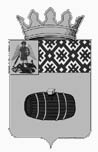 Уважаемые руководители!	Направляем письмо Управления Роспотребнадзора по Архангельской области от 15 сентября 2021 г. № 29-00-02/02-9099-2021, памятки и буклеты об организации здорового питания обучающихся (далее – информационные материалы).     Просим довести информационные материалы до сведения родителей (законных представителей) обучающихся начальных классов, в особенности до родителей (законных представителей) обучающихся, бесплатное горячее питание которых обеспечено посредством предоставления наборов продуктов питания  для приготовления горячего питания в домашних условиях. Приложение: в электронном виде. Начальник управления образования администрации  Вельского муниципального района                                                     Е.В. Могутова Исп. Махотина Марина Владимировна 881836 (6-28-76)